Ещё раз про электронную трудовую книжкуУПФР в Краснослободском муниципальном районе РМ (межрайонное) напоминает, что начиная с 2020 года Россия переходит на электронные трудовые книжки.Электронная трудовая книжка – новый формат хорошо знакомого всем работающим россиянам документа. Она обеспечивает постоянный и удобный доступ работников к информации о своей трудовой деятельности, а работодателям открывает новые возможности кадрового учёта.Переход к новому формату трудовой книжки добровольный и позволяет сохранять бумажную книжку столько, сколько это необходимо.Электронная трудовая книжка не предполагает физического носителя и существует только в цифровом формате. Просмотреть сведения из электронной трудовой книжки застрахованные лица могут через личный кабинет гражданина на сайте ПФР, на портале Госуслуг или, обратившись в Клиентскую службу территориального органа ПФР. Просмотреть данные сведения можно также в приложении ПФР, доступном для платформ iOS и Android.При необходимости сведения электронной трудовой книжки будут предоставляться в виде бумажной выписки. Предоставить её сможет нынешний или бывший работодатель (по последнему месту работы), а также территориальный орган ПФР или МФЦ. Услуга предоставляется экстерриториально, без привязки к месту жительства или работы человека.Подробнее ознакомиться с информацией об электронных трудовых книжках можно на сайте Пенсионного фонда https://pfr.gov.ru/grazhdanam/etk/. 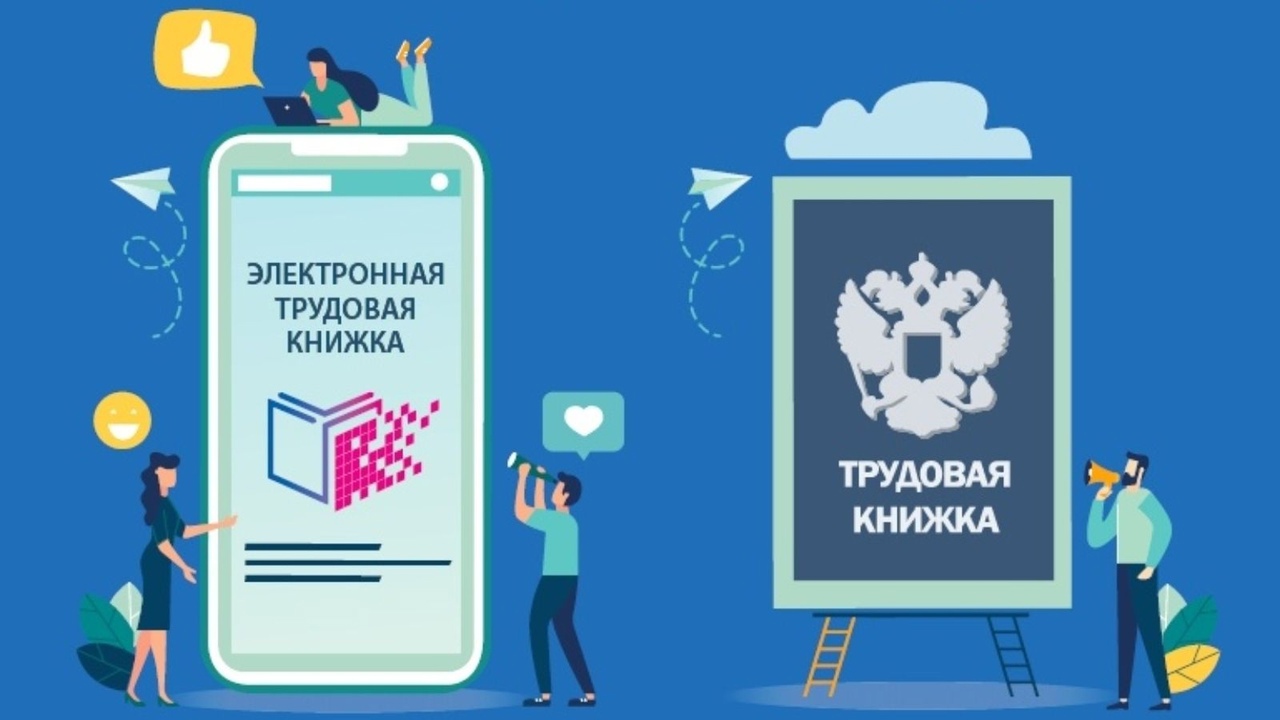 